LAKE COUNTRY HIRING EVENTJoin us at “The Dogwood” at 313 Franklin Street to market your skills to local employers looking to hire local talent!September 9, 202110:00am to 2:00pm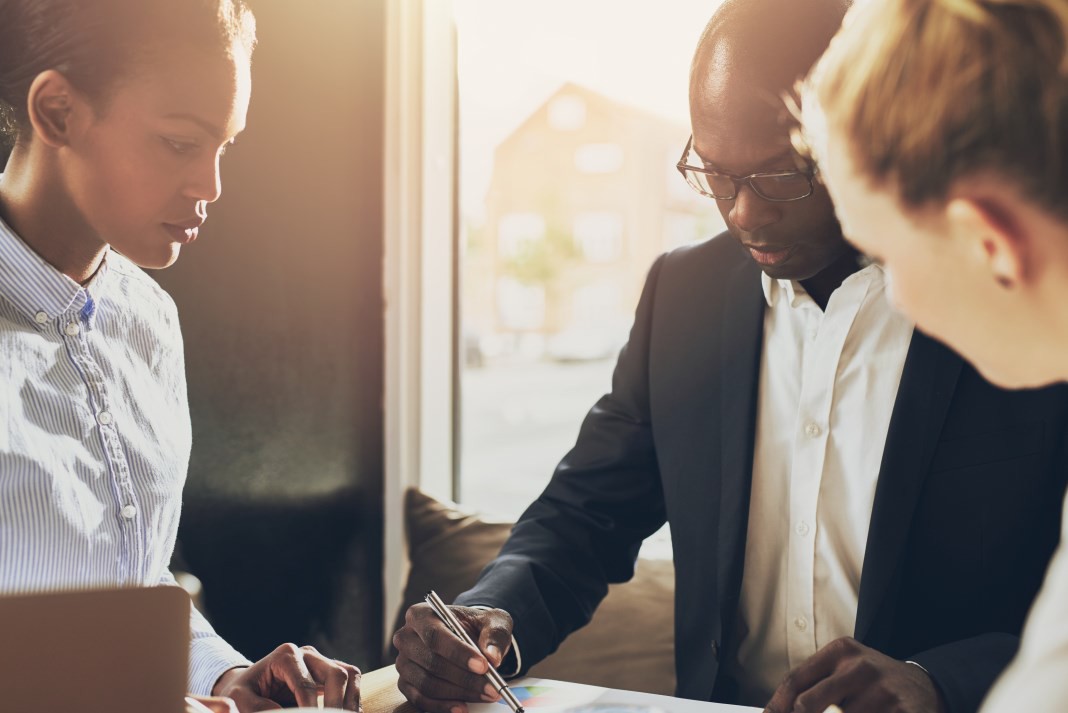 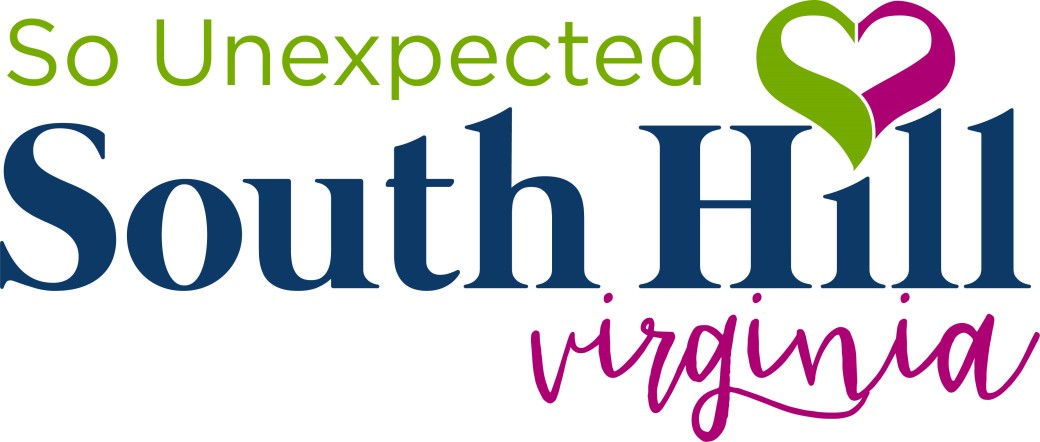 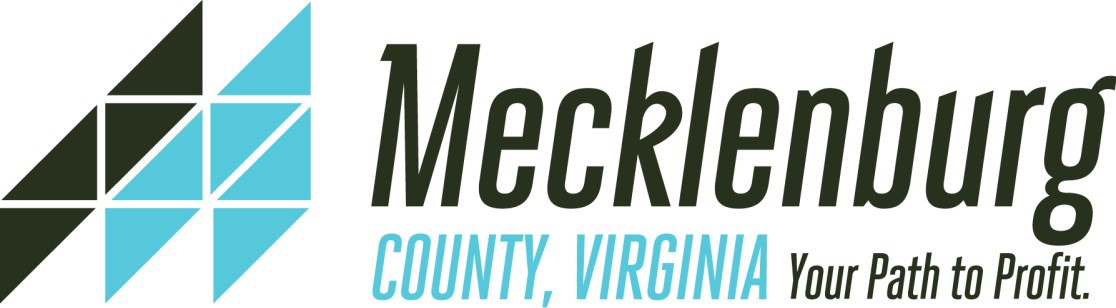 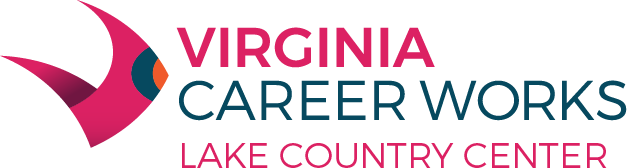 Equal Opportunity Employer/ProgramAuxiliary aids and services are available upon request to individuals with disabilitiesThis flyer and the Adult and Dislocated Worker programs described are 100% supported by a federal U.S. Department of Labor Employment and Training Administration Workforce Innovation and Opportunity Act (WIOA) award of $589,731.00 (AA-34799- 20-55-A-51 ) made to Charlotte County on behalf of the South Central Workforce Development Area by the pass-through entity, the Virginia Community College System. No costs of this program are financed by nongovernmental sources.